Как влияет фонематический слух на речь ребёнка дошкольного возраста. Игры и приёмы, которые помогут в развитии фонематического слуха.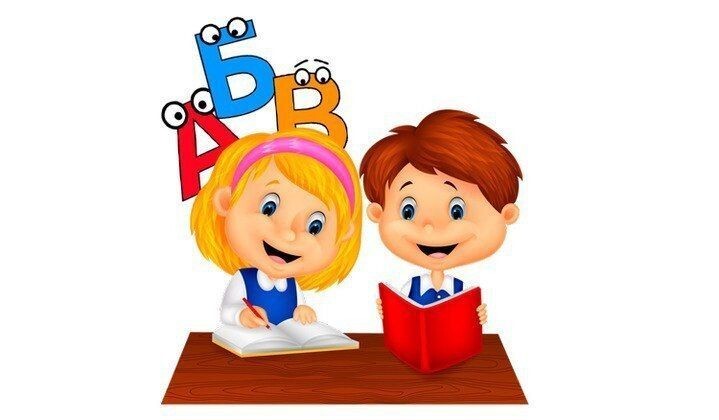 Фонематический слух-это способность воспринимать на слух и точно дифференцировать все звуки речи, особенно близкие по звучанию, и выполнять элементарный звуковой анализ.Фонематический слух – тонкий систематизированный слух, позволяющий различать и узнавать фонемы (звуки) родного языка. Фонематический слух является частью физического слуха. Без него нельзя научиться слушать и понимать речь. Правильное развитие фонематического слуха и восприятия является основой усвоения в дальнейшем письма и чтения.Фонематические нарушения у детей приводят не только к дефектному произношению звуков  и недостаточному их различению, но и к тому, что дети недостаточно четко овладевают звуковым составом слова и допускают специфические ошибки при чтении и письме. Чаще всего это проявляется в заменах в произношении одного звука другим и смешении звуков.Наибольший пик развития фонематического слуха приходится  на возраст 4-5 лет. У детей этого возраста наблюдается особая чувствительность к звукам речи, вот почему этот возраст очень важен для решения поставленной проблемы. Различение звуков речи является основой для понимания смысла сказанного. При несформированности звукоразличения ребенок воспринимает (запоминает, повторяет, пишет) не то, что ему сказали, а то, что он услышал – что-то точно, а что-то очень приблизительно (как услышал, так сказал или написал).Поэтому, очень важно родителям вовремя распознать, что с фонематическим слухом что-то не так.  Признаки фонетико-фонематических нарушений:смешение и замены одних звуков другими, близкими по акустическим или артикуляторным признакам, например: звонкие заменяются глухими, Р и Л заменяются Ль и И, звук Ш на звук С или Ф, Ж на З или В, Щ на Сь, Ч на Ть и т.д.иногда дети с трудом произносят многосложные слова ( из трех и более слогов) и слова во стечением согласных.при фонематическом недоразвитии нередко наблюдается смазанность речи, сжатая и напряженная артикуляция, бедность словаря и некоторая несформированность лексико-грамматического строя речи.Прежде всего, выясните, как малыш воспринимает и различает звуки.Помогут в этом следующие несложные задания:Предложите повторить за вами слоги: са-ша, ша-са, са-ца, ач-ащ, ра-ла, ша-жа. Если ребенок неправильно произносит некоторые звуки, различение проверяется следующим образом: предложите ему, услышав заданный слог, выполнить какое-либо действие. Например, если среди слогов са, ца, ча, называют слог  ша, ребенок хлопает в ладоши. Проверим, различает ли ребенок слова, близкие по звучанию, но разные по смыслу.Предложите ему выбрать нужную картинку (или повторить на слух): жук-сук, дом-сом, миска-мышка, коза-коса, лужа-лыжа. Следующий прием позволит выявить степень развития внимания и слуховой памяти.Предложите ребенку повторять сходные слоги: та-да-та, ка-га-га, па-ба-ба,ма-на-ма.Повторять сходные слова: Маша-Даша-каша; тень-день; день-пень; лак- мак- рак;жук-лук сук-тук.Затруднения при выполнении заданий указываютна снижение фонематического слуха.Работа по развитию фонематического восприятия начинается на материале неречевых звуков и, постепенно, охватывает все звуки речи. Задания предлагаются в строгой последовательности, условно подразделяясь на шесть этапов:узнавание неречевых звуков;различение высоты, силы, тембра голоса, на материале одинаковых звуков, сочетаний слов и фраз;различение слов, близких по звуковому составу;различение слогов;различение звуков;анализ звукового состава слова.Но при использовании игровых приемов и развивающих игр можно развить фонематический слух ребенка.Где нужный звук?Цель: формирование умения находить заданный звук в словах.
Оборудование: Предметные картинки.
Ход игры. Взрослый демонстрирует и называет ребенку картинки, в одной из которых есть заданный звук. Ребенок должен указать на картинку и повторить слово, в котором есть заданный звук.Например: несколько картинок со звуком Л и несколько картинок без этого звука.– посмотри на картинки, произнеси их. Дай мне картинки, где есть звук Л.Клубочки – моточкиЦель. Формировать умение подбирать слова на заданный звук
Оборудование. Клубочек ниток.
Ход игры. Играющие передают друг другу клубочек по кругу, произнося текст: “По дорожке (имя ) шла/шёл, Клубок ниточек нашла/нашёл, Вы слова на (заданный звук) скажите, Нашу нитку не порвите”. Тот , у кого оказался клубочек должен назвать слово на заданный звук и передать клубочек дальше. Можно играть не только группой, но и вдвоем взрослый-ребенок, передавая друг другу клубок и называя по очереди слова на заданный звук.Лови звукЦель. Развитие фонематического слуха, умения выделять заданный звук из ряда звуков
Ход игры. Взрослый называет ряд звуков, ребенок, когда слышит условленный звук (хлопает, топает и т.п.)Лови словоЦель. Развитие фонематического слуха, умения слышать звук в слове.
Оборудование. Набор предметных картинок.
Ход игры. Взрослый показывает картинку и называет её. Ребенок хлопает в ладоши, если слышит в названии изучаемый звук. На более поздних этапах взрослый молча показывает картинку, а ребенок проговаривает название картинки про себя и реагирует так же.Какой звук чаще всего слышим?Цель. Развитие фонематического слуха, умения выделять из потока речи часто повторяющийся звук.
Оборудование. Набор коротких стихотворений, в которых часто повторяется один и тот же звук.
Ход игры. Взрослый произносит стихотворение, а дети называют звук, который они чаще всего слышали. Примерный материал.
У Сени и Сани в сетях сом с усами. (звук С)Белый снег, белый мел,
Белый заяц тоже бел. (звук Л)Кот копеек накопил,
Кошке козочку купил. (звук К) и т.д.ПопугайчикиЦель. Формировать слуховое внимание, умение ориентироваться на фонему и различать созвучные фонемы.
Ход игры. Создается игровая ситуация, в соответствии с которой необходимо научить попугая без ошибок повторять слоговой ряд. Роль попугая берет на себя ребенок. Взрослый произносит ряд слогов, ребенок повторяет.Примерный речевой материал. Па-ба, та-да, та-та-да, ка-га, ка-ка-та, зуб-суп ,том-дом и т.п.Озорные бубенцыЦель. Формировать слуховое внимание, чувство ритма.
Оборудование. Бубен
Ход игры. Взрослый прохлопывает определенный ритм на бубне, ребенок повторяет.  АуЦель. Формировать слуховое внимание, умение ориентироваться на фонему, различать близкие по звучанию фонемы.
Ход игры. Взрослый создает игровую ситуацию, в соответствии с которой он гуляет в горах или в лесу, а ребенок изображает эхо. Взрослый произносит сложные слова или скороговорки, а ребенок должен безошибочно повторить.Найди звукЦель. Формировать слуховое внимание, умение ориентироваться на фонему.
Ход игры. Взрослый произносит слово, не договаривая последний звук. Ребенок должен правильно договорить слово и назвать звук, который “убежал”.Примерный речевой материал. Ма…(к), мо…(х), ро…(г), ко..(т), забо…(р) и т.д.Слог сбежалЦель. Формировать слуховое внимание, умение ориентироваться на фонему, развивать фонетический слух.
Ход игры. Игра проводится после ознакомления ребенка с понятием “слог”. Взрослый произносит слово, не договаривая последний слог. Ребенок должен правильно договорить слово и назвать слог, который “сбежал”.Цветные фишкиЦель. Формирование слухового внимания, закрепление понятий “звук”, “гласный”, “согласный”, “твердый согласный”, “мягкий согласный”.
Оборудование. Красный квадратик для обозначения гласных звуков, синий- для обозначения твердых согласных, зеленый – для обозначения мягких согласных звуков.
Ход игры. Взрослый называет звук, а ребенок должен правильно показать соответствующий квадратик.Подушечка и кирпичЦель. Формирование слухового внимания, умения дифференцировать звуки по твердости-мягкости, закрепление понятий “звук”, “согласный”, “твердый согласный”, “мягкий согласный”.
Оборудование. Подушечка, кирпичик, предметные картинки с мягкими и твердыми согласными звуками в названии.
Ход игры. Взрослый показывает картинки ребенку. Если в начале своего слова ребенок слышит твердый согласный, то он говорит «кирпич», если мягкий – «подушечка».Какое слово получилосьЦель. Формировать навык звукового синтеза.
Оборудование. Для детей 5-6 лет допускается использовать картинки-подсказки.
Ход игры. Взрослый произносит слова, называя каждый звук отдельно: [г], [у], [с’] [и]. Ребенок собирает звуки в слово.Цепи-цепи-кованыЦель. Развитие умения выделять первый и последний звук в слове.
Ход игры. Ребенок (или взрослый ) называет слово, рядом сидящий подбирает свое слово, где начальным звуком будет последний звук предыдущего слова. Победителем окажется тот, кто дольше всех «тянул» цепочку.Сколько звуковЦель. Развитие умения определять количество звуков в слове.
Оборудование. Пуговицы или пробки
Ход игры. Взрослый называет слово, ребенок считает количество звуков и выкладывает на столе соответствующее количество пуговиц или пробочек от бутылок..Придумай свое словоЦель. Закрепление навыков звукового анализа и синтеза слов.
Ход игры. Проводится для детей подготовительной к школе группе, когда дети уже хорошо овладели звуковым анализом слов, слышат место звуков в словах.Детям предлагается по нарисованной схеме слова придумать свои слова